The Rock National School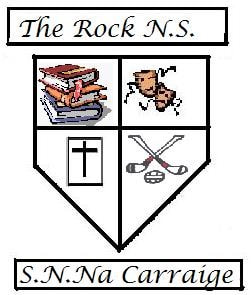 Self Improvement Report and Improvement Plan 2018/2019Introduction 1.1 The focus of the evaluation A school self evaluation of teaching and learning in The Rock NS was undertaken during the period September 2018- June 2019. During the evaluation, teaching and learning in the following curricular area was evaluated:Healthy Eating School ContextStructure: Vertical Co-educationalSchool Patron: Bishop Denis Nulty, Catholic Bishop of Kidare & Leighlin  Chairperson BOM: Mr. Ted LaffeyPrincipal: Mr. Liam AhernVice Principal: Mrs. Michelle Kirwan Staff: 8 class teachers, 3 SET, one shared SET and 3 SNA. Pupils: 214 pupils Website: www.therockns.weebly.com/Findings This is effective/very effective practice in our school90-98% of children are drinking water/milk on a daily basis. 82-91%of children are eating a breakfast daily. 99% of children are eating 3 main meals a day. 86-90% percent of children are exercising on a daily basis. 87-96% of children are eating whole grain foods and dairy on a daily basis. This is how we knowSurveys were sent to each parent of students from Junior Infants to 6th class to complete. Results are based on a whole school basis. All children from 1st-6th class were surveyed in school. Results are based on a whole school basis.This is what we are going to focus on to improve our practice further Increasing children’s intake of fruit and vegetables Decreasing the amount of soda/sugared fruit drinks children are drinking Encouraging children to make/help make their own lunches Our Improvement Plan On the next page we have recorded:The targets for improvement we have setThe actions we will implement to achieve these Who is responsible for implementing, monitoring and reviewing our improvement plan How we will measure progress and outcomes (criteria for success)As we implement our improvement plan we will record:The progress made, and adjustments made, and when Achievements of targets (original and modified) and when Our Improvement PlanTimeframe of this improvement plan is from June 2019 to June 2020Targets Actions People Responsible Criteria for SuccessProgress and Adjustments Target Achieved To improve overall levels of healthy eating among our students and create awareness about the importance of healthy eating To decrease the amount of fizzy/sugar drinks children are drinking in school each day To encourage children to prepare/help an adult prepare healthier lunches to bring to school To create and promote awareness about the importance of a Healthy Diet for children To improve children’s overall health and wellbeing through exerciseTo hold a ‘Healthy Eating’ block from the beginning of January until the February Midterm. The following activities will be held throughoutThroughout this block we are setting the children a challenge to only bring milk/water to school dailySet up a ‘Healthy Lunch Box’ monitoring system. Monitors will check lunches and points will be awarded for certain food types eg 5 points for fruit/veg/water/milk. 4 points for whole grain foods. 3 points for yoghurts/dairy snacks. Etc. Classes awarded during assembly every Friday for the class with the most points earned. Points also awarded for children who prepared/helped prepare their own lunch. Invite a guest speaker to the school to speak to all classes about Healthy Eating. Parents also invited in for a talk with speaker. During this block, each class would focus on Healthy Eating during SPHE and in accordance with their long term SPHE plan. Each class would have a display in their room which promotes healthy eating. Create a section on the website about Healthy Eating which provides information for children and adults about the importance of a balanced diet for Children. Junior Infants to Second Class to engage in the Operation Transformation 10 @ 10 programme dailyThird- Sixth Class to complete the Daily Mile Challenge Whole StaffStudents Whole StaffStudents Healthy Eating Monitors (6th Class Children)Students Ms MolloyWhole Staff Students 
Parents Whole StaffStudents Teacher Checklist Whole Class Checklist Monitor’s Checklists Teacher Observation Teacher Checklist Teacher Checklist Evaluation Forms Teacher Observation Whole Class Checklist Fitness Assessment for 3rd-6th Classes 